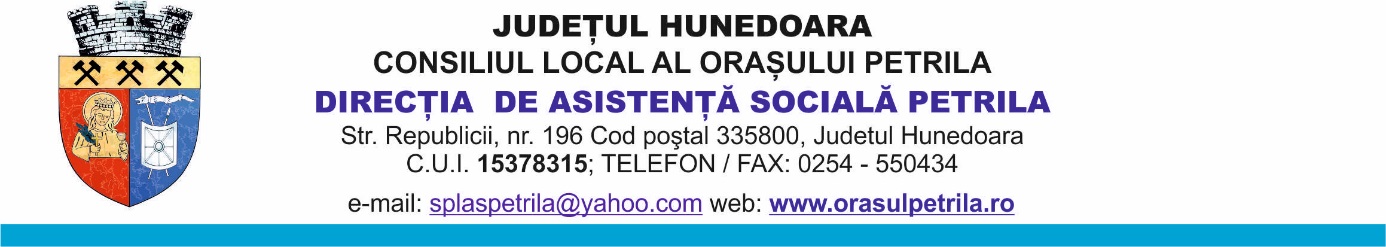                                            ANUNȚ              ÎNCEPÂND  CU  DATA  DE  13.08.2020  SE VOR DISTRIBUI  PACHETE   CU AJUTOARE ALIMENTARE PENTRU PERSOANELE BENEFICIARE DE AJUTOR  SOCIAL (VMG)  SI ALOCATIE DE SUSTINERE A FAMILIEI (ASF) CONFORM OUG 84/2020.             ACTE  NECESARE:CARTE DE IDENTITATE (in original)           DIRECTOR EXECUTIV                                       ÎNTOCMIT                 SUSANA HELJIU                                  Insp. MIHAELA DOBRE